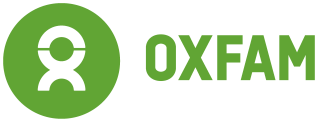 	INVITATION TO TENDER   Tender Reference: ITT-SSJUB-21-0001, ITT-SSJUB-21-0002Tender Title:  FULLY FURNISHED APARTMENTS FOR STAFF ACCOMMODATION-ITT-SSJUB-21-0001OFFICE SPACE - ITT-SSJUB-21-0002Date: 15TH February 2021Dear Sir/Madam,Oxfam is a registered International Non-Governmental Organization. It is a member of Oxfam International, an international confederation of 17 organisations working together in 98 countries with partners and other allies around the world. Oxfam focuses its activities on providing a comprehensive response to poverty, working cohesively in the four areas that constitute its identity: development cooperation, humanitarian action, faire trade, social mobilization, campaigns and education for global citizenship.  Oxfam are conducting a tender process within South Sudan and invites your submission of a proposal to provide Oxfam, within their requirements, for:FULLY FURNISHED APARTMENTS FOR STAFF ACCOMMODATIONOFFICE SPACEas per the conditions detailed in the Tender Dossier.For Accommodation we are restricting bidders to the below locations;Hai CinemaHai Malakal Tongping – Main UNMISS RoadHai Jerusalem Hai MalakiaFor Office space bidders are restricted to the below locations;Hai CinemaHai Malakal Tonping – Main UNMISS RoadHai Jerusalem Hai MalakiaHai Neem Hai AmaratTender dossier can be obtained by interested parties from:	Oxfam Office Receptionat the below address:Oxfam International	Oxfam house, Tongping Opp. John Garang International SchoolBetween 9 am- 4 pm (Juba time) Monday to Friday.The deadline for the collection of the Tender Dossier is 1st March 2021 at 3pm (Juba time)The deadline for submission of tenders is 8th March 2021 at 3pm (Juba time) upon meeting conditions in the tender dossier.Oxfam does not bind itself to award the tender to the lowest offer and reserves the right to accept the whole or part of the tender.We look forward to receiving a proposal from you and thank you for your interest in our account. Yours sincerely,Tender Committee,Oxfam South Sudan.